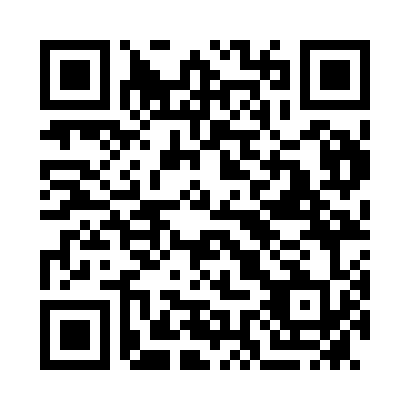 Prayer times for Bencubbin, AustraliaWed 1 May 2024 - Fri 31 May 2024High Latitude Method: NonePrayer Calculation Method: Muslim World LeagueAsar Calculation Method: ShafiPrayer times provided by https://www.salahtimes.comDateDayFajrSunriseDhuhrAsrMaghribIsha1Wed5:176:3912:063:105:326:492Thu5:176:3912:063:095:316:493Fri5:186:4012:053:095:306:484Sat5:196:4112:053:085:306:475Sun5:196:4112:053:075:296:466Mon5:206:4212:053:075:286:467Tue5:206:4312:053:065:276:458Wed5:216:4312:053:055:266:449Thu5:216:4412:053:055:266:4410Fri5:226:4512:053:045:256:4311Sat5:226:4512:053:045:246:4312Sun5:236:4612:053:035:246:4213Mon5:236:4712:053:025:236:4214Tue5:246:4712:053:025:226:4115Wed5:246:4812:053:015:226:4116Thu5:256:4912:053:015:216:4017Fri5:256:4912:053:015:216:4018Sat5:266:5012:053:005:206:3919Sun5:266:5012:053:005:196:3920Mon5:276:5112:052:595:196:3821Tue5:276:5212:052:595:186:3822Wed5:286:5212:052:585:186:3823Thu5:286:5312:052:585:186:3724Fri5:296:5412:052:585:176:3725Sat5:296:5412:062:575:176:3726Sun5:306:5512:062:575:166:3627Mon5:306:5512:062:575:166:3628Tue5:316:5612:062:575:166:3629Wed5:316:5612:062:565:156:3630Thu5:326:5712:062:565:156:3631Fri5:326:5812:062:565:156:35